Cargo Pod! Oversize Tires & Wheel Fairings!2007 Cessna 206H Stationair with G1000, GFC700, WAASN2462G Ser#206082961050 Total Time Since NewAvionics:GDU-1044B Primary Flight Display (PFD)GDU-1044B Multi-function Display (MFD)GMA-1347 Digital Audio Panel with Marker Beacon/IntercomGIA-63W NAV/COM/GPS/WAAS with Glideslope #1GIA-63W NAV/COM/GPS/WAAS with Glideslope #2GTX-33 Transponder - Mode S with TISGEA-71 Engine/Airframe Computer  • CHT/EGT Sensors - All Cylinders  • Fuel Flow Meter  • Manifold/Tachometer/Vacuum SensorsGRS-77 AHRSGDC-74 Air Data Computer with OAT ProbeGMU-44 MagnetometerGFC-700 Autopilot  • Go Around Switch  • Control Wheel SteeringME-406 Two Frequency Emergency Locator TransmitterGDL-69A Flight Information System (FIS) with XM RadioEmergency Locator Transmitter External AntennaEmergency Locator Transmitter Remote Mounted SwitchWX-500 StormscopeAuxiliary Stereo Input JackAvionics Circuit Breaker PanelControl Wheel Push-To-Talk Switch - Pilot/CopilotMic & Phone Jacks - Pilot/Copilot/PassengersSingle Engine Driven Vacuum Pump SystemBackup Mechanical Instruments  • Attitude (Vacuum Gyro)  • Airspeed  • AltimeterMagnetic CompassPitot System - HeatedStatic SystemAlternate Static SourceAudible Stall Warning System – HeatedAdditional Equipment:Cargo PodOversized Tires & Wheel FairingsExterior:Matterhorn White with Artic Blue Pearl and Light Continental Blue Pearl Painted Stripes Interior:Leather Seat Surfaces, Pebble Leather with Perforated Pebble Leather Insert / Pebble Vinyl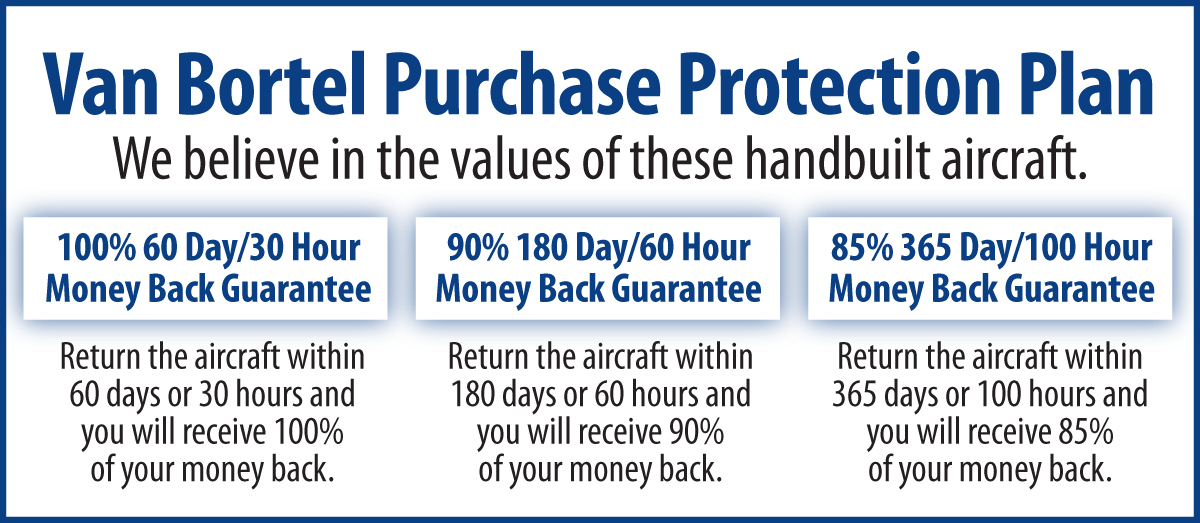 We fly the aircraft to your ramp for inspection by you and your mechanic at no cost or obligation to you.All Specifications Subject To Verification Upon InspectionTrades Welcome  •  No Damage History  •  Always Hangared  •  No Corrosion